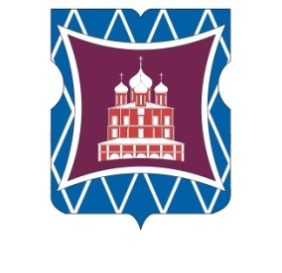 СОВЕТ ДЕПУТАТОВМУНИЦИПАЛЬНОГО ОКРУГА ДОНСКОЙРЕШЕНИЕ19 декабря 2018 года      01-03-104	      О согласовании сводного районного календарного плана по досуговой, социально-воспитательной, физкультурно-оздоровительной и спортивной работе с населением по месту жительства на 1 квартал 2019 года В соответствии с пунктом 3 части 7 статьи 1 Закона города Москвы от 11 июля 2012 года № 39 «О наделении органов местного самоуправления муниципальных округов в городе Москве отдельными полномочиями города Москвы», на основании обращения главы управы Донского района Соколова Д.Н. от                             10 декабря 2018 года № ДО-16-360/8  (входящий от  10  декабря 2018 года № 509),                                                    Совет депутатов муниципального округа Донской решил:1. Согласовать сводный районный календарный план по досуговой, социально-воспитательной, физкультурно-оздоровительной и спортивной работе с населением по месту жительства на 1 квартал 2019 года (приложение).2. Направить настоящее решение в Департамент территориальных органов исполнительной власти города Москвы, префектуру Южного административного округа города Москвы и управу Донского района города Москвы в течение трех дней со дня его принятия.  3. Опубликовать настоящее решение в бюллетене «Московский муниципальный вестник» и разместить на официальном сайте муниципального округа Донской  www.mo-donskoy.ru.4. Контроль за исполнением настоящего решения возложить на Председателя комиссии Совета депутатов муниципального округа Донской по культурно-массовой работе Резкова В.В.Глава муниципальногоокруга Донской								           Т.В. КабановаПриложениек решению Совета депутатовмуниципального округа Донскойот 19 декабря 2018 года № 01-03-104Сводный план мероприятий по досуговой, социально-воспитательной, физкультурно-оздоровительной и спортивной работе с населением по месту жительства на 1 квартал 2019 года                                                                                                                                                                                                                                                                                               Сводный план мероприятий по досуговой, социально-воспитательной, физкультурно-оздоровительной и спортивной работе с населением по месту жительства на 1 квартал 2019 года                                                                                                                                                                                                                                                                                               Сводный план мероприятий по досуговой, социально-воспитательной, физкультурно-оздоровительной и спортивной работе с населением по месту жительства на 1 квартал 2019 года                                                                                                                                                                                                                                                                                               Сводный план мероприятий по досуговой, социально-воспитательной, физкультурно-оздоровительной и спортивной работе с населением по месту жительства на 1 квартал 2019 года                                                                                                                                                                                                                                                                                               Сводный план мероприятий по досуговой, социально-воспитательной, физкультурно-оздоровительной и спортивной работе с населением по месту жительства на 1 квартал 2019 года                                                                                                                                                                                                                                                                                               Сводный план мероприятий по досуговой, социально-воспитательной, физкультурно-оздоровительной и спортивной работе с населением по месту жительства на 1 квартал 2019 года                                                                                                                                                                                                                                                                                               Сводный план мероприятий по досуговой, социально-воспитательной, физкультурно-оздоровительной и спортивной работе с населением по месту жительства на 1 квартал 2019 года                                                                                                                                                                                                                                                                                               Сводный план мероприятий по досуговой, социально-воспитательной, физкультурно-оздоровительной и спортивной работе с населением по месту жительства на 1 квартал 2019 года                                                                                                                                                                                                                                                                                               Сводный план мероприятий по досуговой, социально-воспитательной, физкультурно-оздоровительной и спортивной работе с населением по месту жительства на 1 квартал 2019 года                                                                                                                                                                                                                                                                                               Сводный план мероприятий по досуговой, социально-воспитательной, физкультурно-оздоровительной и спортивной работе с населением по месту жительства на 1 квартал 2019 года                                                                                                                                                                                                                                                                                               Сводный план мероприятий по досуговой, социально-воспитательной, физкультурно-оздоровительной и спортивной работе с населением по месту жительства на 1 квартал 2019 года                                                                                                                                                                                                                                                                                               Сводный план мероприятий по досуговой, социально-воспитательной, физкультурно-оздоровительной и спортивной работе с населением по месту жительства на 1 квартал 2019 года                                                                                                                                                                                                                                                                                               Сводный план мероприятий по досуговой, социально-воспитательной, физкультурно-оздоровительной и спортивной работе с населением по месту жительства на 1 квартал 2019 года                                                                                                                                                                                                                                                                                               Сводный план мероприятий по досуговой, социально-воспитательной, физкультурно-оздоровительной и спортивной работе с населением по месту жительства на 1 квартал 2019 года                                                                                                                                                                                                                                                                                               Сводный план мероприятий по досуговой, социально-воспитательной, физкультурно-оздоровительной и спортивной работе с населением по месту жительства на 1 квартал 2019 года                                                                                                                                                                                                                                                                                               Сводный план мероприятий по досуговой, социально-воспитательной, физкультурно-оздоровительной и спортивной работе с населением по месту жительства на 1 квартал 2019 года                                                                                                                                                                                                                                                                                               Сводный план мероприятий по досуговой, социально-воспитательной, физкультурно-оздоровительной и спортивной работе с населением по месту жительства на 1 квартал 2019 года                                                                                                                                                                                                                                                                                               Дата и время проведенияДата и время проведенияДата и время проведенияДата и время проведенияДата и время проведенияНаименование мероприятияНаименование мероприятияМесто проведенияМесто проведенияМесто проведенияПредполагаемое количество участниковПредполагаемое количество участниковПредполагаемое количество участниковПредполагаемое количество участниковОрганизатор мероприятияОрганизатор мероприятияДата и время проведенияДата и время проведенияДата и время проведенияДата и время проведенияДата и время проведенияНаименование мероприятияНаименование мероприятияМесто проведенияМесто проведенияМесто проведенияПредполагаемое количество участниковПредполагаемое количество участниковПредполагаемое количество участниковПредполагаемое количество участниковОрганизатор мероприятияОрганизатор мероприятия1 квартал1 квартал1 квартал1 квартал1 квартал1 квартал1 квартал1 квартал1 квартал1 квартал1 квартал1 квартал1 квартал1 квартал1 квартал1 квартал1 кварталДосуговые и социально - воспитательные мероприятияДосуговые и социально - воспитательные мероприятияДосуговые и социально - воспитательные мероприятияДосуговые и социально - воспитательные мероприятияДосуговые и социально - воспитательные мероприятияДосуговые и социально - воспитательные мероприятияДосуговые и социально - воспитательные мероприятияДосуговые и социально - воспитательные мероприятияДосуговые и социально - воспитательные мероприятияДосуговые и социально - воспитательные мероприятияДосуговые и социально - воспитательные мероприятияДосуговые и социально - воспитательные мероприятияДосуговые и социально - воспитательные мероприятияДосуговые и социально - воспитательные мероприятияДосуговые и социально - воспитательные мероприятияДосуговые и социально - воспитательные мероприятияДосуговые и социально - воспитательные мероприятия05.01- 25.01.201912.00-17.0005.01- 25.01.201912.00-17.0005.01- 25.01.201912.00-17.0005.01- 25.01.201912.00-17.00Дни открытых дверейДни открытых дверейРОО "Москва и москвичи"Севастопольский пр-т, д.5, к.3РОО "Москва и москвичи"Севастопольский пр-т, д.5, к.3РОО "Москва и москвичи"Севастопольский пр-т, д.5, к.3150150150150РОО "Москва и москвичи":Монастырева Г.Г.РОО "Москва и москвичи":Монастырева Г.Г.05.01-25.01.2019 12.00 -17.0005.01-25.01.2019 12.00 -17.0005.01-25.01.2019 12.00 -17.0005.01-25.01.2019 12.00 -17.00Дни открытых дверейДни открытых дверейРОО "Москва и москвичи"Загородное шоссе, д. 6,                к. 1РОО "Москва и москвичи"Загородное шоссе, д. 6,                к. 1РОО "Москва и москвичи"Загородное шоссе, д. 6,                к. 180808080РОО "Москва и москвичи":Монастырева Г.Г.РОО "Москва и москвичи":Монастырева Г.Г.05.01.201915.0005.01.201915.0005.01.201915.0005.01.201915.00СпектакльСпектакльРОО ДТТ «Я сам Артист»Ленинский проспект, 37аРОО ДТТ «Я сам Артист»Ленинский проспект, 37аРОО ДТТ «Я сам Артист»Ленинский проспект, 37а60606060РОО "Дом театрального творчества                  "Я сам Артист":                               Пузин Т.В.РОО "Дом театрального творчества                  "Я сам Артист":                               Пузин Т.В.05.01.201919.0005.01.201919.0005.01.201919.0005.01.201919.00СпектакльСпектакльРОО ДТТ «Я сам Артист»Ленинский проспект, 37аРОО ДТТ «Я сам Артист»Ленинский проспект, 37аРОО ДТТ «Я сам Артист»Ленинский проспект, 37а60606060РОО "Дом театрального творчества                  "Я сам Артист":                               Пузин Т.В.РОО "Дом театрального творчества                  "Я сам Артист":                               Пузин Т.В.06.01.201919.0006.01.201919.0006.01.201919.0006.01.201919.00СпектакльСпектакльРОО ДТТ «Я сам Артист»Ленинский проспект, 37аРОО ДТТ «Я сам Артист»Ленинский проспект, 37аРОО ДТТ «Я сам Артист»Ленинский проспект, 37а60606060РОО "Дом театрального творчества                  "Я сам Артист":                               Пузин Т.В.РОО "Дом театрального творчества                  "Я сам Артист":                               Пузин Т.В.11.01.201917.0011.01.201917.0011.01.201917.0011.01.201917.00Концерт, посвященный Дню заповедников и национальных парков  Концерт, посвященный Дню заповедников и национальных парков  ТЦСО "Коломенское" филиал "Донской" Севастопольский проспект, д. 1, к.1аТЦСО "Коломенское" филиал "Донской" Севастопольский проспект, д. 1, к.1аТЦСО "Коломенское" филиал "Донской" Севастопольский проспект, д. 1, к.1а40404040РОО "Дом театрального творчества                  "Я сам Артист":                               Пузин Т.В.РОО "Дом театрального творчества                  "Я сам Артист":                               Пузин Т.В.13.01.201919.0013.01.201919.0013.01.201919.0013.01.201919.00СпектакльСпектакльРОО ДТТ «Я сам Артист»Ленинский проспект, 37аРОО ДТТ «Я сам Артист»Ленинский проспект, 37аРОО ДТТ «Я сам Артист»Ленинский проспект, 37а60606060РОО "Дом театрального творчества                  "Я сам Артист":                               Пузин Т.В.РОО "Дом театрального творчества                  "Я сам Артист":                               Пузин Т.В.17.01.201916.0017.01.201916.0017.01.201916.0017.01.201916.00Концерт, посвященный Дню творчества и вдохновенияКонцерт, посвященный Дню творчества и вдохновенияСпортивная площадка Севастопольский проспект, д.  1, к.5Спортивная площадка Севастопольский проспект, д.  1, к.5Спортивная площадка Севастопольский проспект, д.  1, к.530303030РОО "Дом театрального творчества                  "Я сам Артист":                               Пузин Т.В.РОО "Дом театрального творчества                  "Я сам Артист":                               Пузин Т.В.17.01.201919.0017.01.201919.0017.01.201919.0017.01.201919.00СпектакльСпектакльРОО ДТТ «Я сам Артист»Ленинский проспект, 37аРОО ДТТ «Я сам Артист»Ленинский проспект, 37аРОО ДТТ «Я сам Артист»Ленинский проспект, 37а60606060РОО "Дом театрального творчества                  "Я сам Артист":                               Пузин Т.В.РОО "Дом театрального творчества                  "Я сам Артист":                               Пузин Т.В.22.01.201915.0022.01.201915.0022.01.201915.0022.01.201915.00Научно-познавательная программа для  жителей района «Лестница здоровья и успеха»Научно-познавательная программа для  жителей района «Лестница здоровья и успеха»ГБУ ЦДиС «Донской»1-й Рощинский пр., д.4, к.1ГБУ ЦДиС «Донской»1-й Рощинский пр., д.4, к.1ГБУ ЦДиС «Донской»1-й Рощинский пр., д.4, к.120202020ГБУ ЦДиС «Донской»Кузьмич Л.Е.ГБУ ЦДиС «Донской»Кузьмич Л.Е.24.01.201917.0024.01.201917.0024.01.201917.0024.01.201917.00Квест для молодежи района «Ты-супер!», посвященный Татьяниному днюКвест для молодежи района «Ты-супер!», посвященный Татьяниному днюГБУ ЦДиС «Донской»1-й Рощинский пр., д.4, к.1ГБУ ЦДиС «Донской»1-й Рощинский пр., д.4, к.1ГБУ ЦДиС «Донской»1-й Рощинский пр., д.4, к.120202020ГБУ ЦДиС «Донской»Кузьмич Л.Е.ГБУ ЦДиС «Донской»Кузьмич Л.Е.26.01.201911.0026.01.201911.0026.01.201911.0026.01.201911.00Интеллектуальная игра «Family Quiz» ИграИнтеллектуальная игра «Family Quiz» ИграКафе АндерсонВаршавское шоссе д.2 Кафе АндерсонВаршавское шоссе д.2 Кафе АндерсонВаршавское шоссе д.2 15151515АНО«Мастерская таланта»Анищенко Т.М.АНО«Мастерская таланта»Анищенко Т.М.26.01.201915.0026.01.201915.0026.01.201915.0026.01.201915.00Концерт, посвященный Дню памяти жертв ХолокостаКонцерт, посвященный Дню памяти жертв ХолокостаСпортивная площадкаСевастопольский проспект, д.  1, к.5Спортивная площадкаСевастопольский проспект, д.  1, к.5Спортивная площадкаСевастопольский проспект, д.  1, к.530303030РОО "Дом театрального творчества                  "Я сам Артист":                               Пузин Т.В. РОО "Дом театрального творчества                  "Я сам Артист":                               Пузин Т.В. 27.01.201919.0027.01.201919.0027.01.201919.0027.01.201919.00СпектакльСпектакльРОО ДТТ «Я сам Артист»Ленинский проспект, 37аРОО ДТТ «Я сам Артист»Ленинский проспект, 37аРОО ДТТ «Я сам Артист»Ленинский проспект, 37а60606060РОО "Дом театрального творчества                  "Я сам Артист":                               Пузин Т.В.РОО "Дом театрального творчества                  "Я сам Артист":                               Пузин Т.В.02.02.2019                15.0002.02.2019                15.0002.02.2019                15.0002.02.2019                15.00Мероприятие, посвящённое Всемирному дню борьбы против ракаМероприятие, посвящённое Всемирному дню борьбы против ракаСпортивная площадкаСевастопольский проспект, д.  1, к.5Спортивная площадкаСевастопольский проспект, д.  1, к.5Спортивная площадкаСевастопольский проспект, д.  1, к.530303030РОО "Дом театрального творчества                  "Я сам Артист":                               Пузин Т.В.РОО "Дом театрального творчества                  "Я сам Артист":                               Пузин Т.В.06.02.201920.0006.02.201920.0006.02.201920.0006.02.201920.00Вечер - памяти  «Нам есть, что вспомнить…», посвященный Сталинградской битве (1943 г.).Вечер - памяти  «Нам есть, что вспомнить…», посвященный Сталинградской битве (1943 г.).АНО "ЦВР "Разум",                                           Ул. Варшавское шоссе, д.18, корп. 2АНО "ЦВР "Разум",                                           Ул. Варшавское шоссе, д.18, корп. 2АНО "ЦВР "Разум",                                           Ул. Варшавское шоссе, д.18, корп. 215151515АНО "ЦВР "Разум":Трофимов С.А.АНО "ЦВР "Разум":Трофимов С.А.08.02.201919.0008.02.201919.0008.02.201919.0008.02.201919.00СпектакльСпектакльРОО ДТТ «Я сам Артист»Ленинский проспект, 37аРОО ДТТ «Я сам Артист»Ленинский проспект, 37аРОО ДТТ «Я сам Артист»Ленинский проспект, 37а60606060РОО "Дом театрального творчества                  "Я сам Артист":                               Пузин Т.В.РОО "Дом театрального творчества                  "Я сам Артист":                               Пузин Т.В.09.02.201917.0009.02.201917.0009.02.201917.0009.02.201917.00Творческий вечер «Споём, друзья!»Творческий вечер «Споём, друзья!»АНО«Мастерская таланта» ул. Большая Тульская д.56АНО«Мастерская таланта» ул. Большая Тульская д.56АНО«Мастерская таланта» ул. Большая Тульская д.5615151515АНО«Мастерская таланта»Анищенко Т.М.АНО«Мастерская таланта»Анищенко Т.М.10.02.201919.0010.02.201919.0010.02.201919.0010.02.201919.00СпектакльСпектакльРОО ДТТ «Я сам Артист»Ленинский проспект, 37аРОО ДТТ «Я сам Артист»Ленинский проспект, 37аРОО ДТТ «Я сам Артист»Ленинский проспект, 37а60606060РОО "Дом театрального творчества                  "Я сам Артист":                               Пузин Т.В.РОО "Дом театрального творчества                  "Я сам Артист":                               Пузин Т.В.14.02.201917.0014.02.201917.0014.02.201917.0014.02.201917.00Концерт, посвященный Дню всех влюбленныхКонцерт, посвященный Дню всех влюбленныхТЦСО "Коломенское" филиал "Донской"Севастопольский проспект, д.  1, к.1аТЦСО "Коломенское" филиал "Донской"Севастопольский проспект, д.  1, к.1аТЦСО "Коломенское" филиал "Донской"Севастопольский проспект, д.  1, к.1а40404040РОО "Дом театрального творчества                  "Я сам Артист":                               Пузин Т.В.РОО "Дом театрального творчества                  "Я сам Артист":                               Пузин Т.В.15.02.201919.0015.02.201919.0015.02.201919.0015.02.201919.00СпектакльСпектакльРОО ДТТ «Я сам Артист»Ленинский проспект, 37аРОО ДТТ «Я сам Артист»Ленинский проспект, 37аРОО ДТТ «Я сам Артист»Ленинский проспект, 37а60606060РОО "Дом театрального творчества                  "Я сам Артист":                               Пузин Т.В. РОО "Дом театрального творчества                  "Я сам Артист":                               Пузин Т.В. 18.02.201915.00-17.0018.02.201915.00-17.0018.02.201915.00-17.0018.02.201915.00-17.00Праздничный концерт для ветеранов Донского  районаПраздничный концерт для ветеранов Донского  районаРОО "Москва и москвичи"Севастопольский пр-т, д.5, к.3РОО "Москва и москвичи"Севастопольский пр-т, д.5, к.3РОО "Москва и москвичи"Севастопольский пр-т, д.5, к.330303030РОО "Москва и москвичи":Монастырева Г.Г.РОО "Москва и москвичи":Монастырева Г.Г.18.02.201920.0018.02.201920.0018.02.201920.0018.02.201920.00Лекция ««Профилактика экстремизма и терроризма в молодежной среде» по антитеррористической безопасности, посвященная Дню Защитника ОтечестваЛекция ««Профилактика экстремизма и терроризма в молодежной среде» по антитеррористической безопасности, посвященная Дню Защитника ОтечестваАНО "ЦВР "Разум",                                           Ул. Варшавское шоссе, д.18, корп. 2АНО "ЦВР "Разум",                                           Ул. Варшавское шоссе, д.18, корп. 2АНО "ЦВР "Разум",                                           Ул. Варшавское шоссе, д.18, корп. 215151515АНО "ЦВР "Разум":Трофимов С.А.АНО "ЦВР "Разум":Трофимов С.А.19.02.201918.0019.02.201918.0019.02.201918.0019.02.201918.00Литературный вечер для активных жителей и молодежи района «Мой герой», посвященный Дню памяти о россиянах, исполнявших служебный долг за пределами ОтечестваЛитературный вечер для активных жителей и молодежи района «Мой герой», посвященный Дню памяти о россиянах, исполнявших служебный долг за пределами ОтечестваГБУ ЦДиС «Донской»1-й Рощинский пр., д.4, к.1ГБУ ЦДиС «Донской»1-й Рощинский пр., д.4, к.1ГБУ ЦДиС «Донской»1-й Рощинский пр., д.4, к.120202020ГБУ ЦДиС «Донской»Кузьмич Л.Е.ГБУ ЦДиС «Донской»Кузьмич Л.Е.20.02.201916.00-18.0020.02.201916.00-18.0020.02.201916.00-18.0020.02.201916.00-18.00Встреча с ветеранами Совета Ветеранов Донского  района и подрастающего поколенияВстреча с ветеранами Совета Ветеранов Донского  района и подрастающего поколенияРОО "Москва и москвичи"Загородное шоссе д.6,               к. 1РОО "Москва и москвичи"Загородное шоссе д.6,               к. 1РОО "Москва и москвичи"Загородное шоссе д.6,               к. 130303030РОО "Москва и москвичи":Монастырева Г.Г. РОО "Москва и москвичи":Монастырева Г.Г. 21.02.201912.0021.02.201912.0021.02.201912.0021.02.201912.00Акция памяти для жителей и молодежи района «Цветы на снегу», посвященная Дню защитника ОтечестваАкция памяти для жителей и молодежи района «Цветы на снегу», посвященная Дню защитника ОтечестваПамятник неизвестному солдату на Донском кладбищеДонская пл., д.1Памятник неизвестному солдату на Донском кладбищеДонская пл., д.1Памятник неизвестному солдату на Донском кладбищеДонская пл., д.140404040ГБУ ЦДиС «Донской»Кузьмич Л.Е.ГБУ ЦДиС «Донской»Кузьмич Л.Е.21.02.2019                 19.0021.02.2019                 19.0021.02.2019                 19.0021.02.2019                 19.00СпектакльСпектакльРОО ДТТ «Я сам Артист»Ленинский проспект, 37аРОО ДТТ «Я сам Артист»Ленинский проспект, 37аРОО ДТТ «Я сам Артист»Ленинский проспект, 37а60606060РОО "Дом театрального творчества                  "Я сам Артист":                               Пузин Т.В.РОО "Дом театрального творчества                  "Я сам Артист":                               Пузин Т.В.22.02.201912.0022.02.201912.0022.02.201912.0022.02.201912.00Концерт для ветеранов и жителей района «Под мирным небом», посвященный Дню защитника ОтечестваКонцерт для ветеранов и жителей района «Под мирным небом», посвященный Дню защитника ОтечестваТЦСО "Коломенское" филиал "Донской"Севастопольский проспект, д.  1, к.1аТЦСО "Коломенское" филиал "Донской"Севастопольский проспект, д.  1, к.1аТЦСО "Коломенское" филиал "Донской"Севастопольский проспект, д.  1, к.1а35353535ГБУ ЦДиС «Донской»Кузьмич Л.Е.ГБУ ЦДиС «Донской»Кузьмич Л.Е.22.02.201916.0022.02.201916.0022.02.201916.0022.02.201916.00Концерт, посвященный Дню защитника ОтечестваКонцерт, посвященный Дню защитника ОтечестваТЦСО "Коломенское" филиал "Донской"Севастопольский проспект, д.  1, к.1аТЦСО "Коломенское" филиал "Донской"Севастопольский проспект, д.  1, к.1аТЦСО "Коломенское" филиал "Донской"Севастопольский проспект, д.  1, к.1а40404040РОО "Дом театрального творчества                  "Я сам Артист":                               Пузин Т.В.РОО "Дом театрального творчества                  "Я сам Артист":                               Пузин Т.В.23.02.201919.0023.02.201919.0023.02.201919.0023.02.201919.00СпектакльСпектакльРОО ДТТ «Я сам Артист»Ленинский проспект, 37аРОО ДТТ «Я сам Артист»Ленинский проспект, 37аРОО ДТТ «Я сам Артист»Ленинский проспект, 37а60606060РОО "Дом театрального творчества                  "Я сам Артист":                               Пузин Т.В.РОО "Дом театрального творчества                  "Я сам Артист":                               Пузин Т.В.26.02.201915.0026.02.201915.0026.02.201915.0026.02.201915.00Семинар для жителей района «Возраст не помеха»Семинар для жителей района «Возраст не помеха»ГБУ ЦДиС «Донской»1-й Рощинский пр., д.4, к.1ГБУ ЦДиС «Донской»1-й Рощинский пр., д.4, к.1ГБУ ЦДиС «Донской»1-й Рощинский пр., д.4, к.120202020ГБУ ЦДиС «Донской»Кузьмич Л.Е.ГБУ ЦДиС «Донской»Кузьмич Л.Е.02.03.201912.0002.03.201912.0002.03.201912.0002.03.201912.00Благотворительная ярмарка «Твори добро», посвященный Международному дню искоренения нищетыБлаготворительная ярмарка «Твори добро», посвященный Международному дню искоренения нищетыАНО«Мастерская таланта»ул. Большая Тульская д.56АНО«Мастерская таланта»ул. Большая Тульская д.56АНО«Мастерская таланта»ул. Большая Тульская д.5615151515АНО«Мастерская таланта»Анищенко Т.М.АНО«Мастерская таланта»Анищенко Т.М.02.03.201916.0002.03.201916.0002.03.201916.0002.03.201916.00Праздничный концерт, посвященный Всемирному дню дикой природыПраздничный концерт, посвященный Всемирному дню дикой природыСпортивная площадкаСевастопольский проспект, д.  1, к.5Спортивная площадкаСевастопольский проспект, д.  1, к.5Спортивная площадкаСевастопольский проспект, д.  1, к.530303030РОО "Дом театрального творчества                  "Я сам Артист":                               Пузин Т.В.РОО "Дом театрального творчества                  "Я сам Артист":                               Пузин Т.В.03.03.201919.0003.03.201919.0003.03.201919.0003.03.201919.00СпектакльСпектакльРОО ДТТ «Я сам Артист»Ленинский проспект, 37аРОО ДТТ «Я сам Артист»Ленинский проспект, 37аРОО ДТТ «Я сам Артист»Ленинский проспект, 37а60606060РОО "Дом театрального творчества                  "Я сам Артист":                               Пузин Т.В.РОО "Дом театрального творчества                  "Я сам Артист":                               Пузин Т.В.04.03- 28.03 2019 12.00-20.0004.03- 28.03 2019 12.00-20.0004.03- 28.03 2019 12.00-20.0004.03- 28.03 2019 12.00-20.00Детская художественная выставка работ, посвященная мамам и бабушкамДетская художественная выставка работ, посвященная мамам и бабушкамРОО "Москва и москвичи"Загородное шоссе д.6,               к. 1РОО "Москва и москвичи"Загородное шоссе д.6,               к. 1РОО "Москва и москвичи"Загородное шоссе д.6,               к. 180808080РОО "Москва и москвичи":Монастырева Г.ГРОО "Москва и москвичи":Монастырева Г.Г04.03.2019 12.00-15.00 04.03.2019 12.00-15.00 04.03.2019 12.00-15.00 04.03.2019 12.00-15.00 Детский праздник "Здравствуй, Масленица!" с играми на свежем воздухеДетский праздник "Здравствуй, Масленица!" с играми на свежем воздухеРОО "Москва и москвичи"Севастопольский пр-т, д.5, к.3РОО "Москва и москвичи"Севастопольский пр-т, д.5, к.3РОО "Москва и москвичи"Севастопольский пр-т, д.5, к.360606060РОО "Москва и москвичи":Монастырева Г.Г.РОО "Москва и москвичи":Монастырева Г.Г.05.03.201915.0005.03.201915.0005.03.201915.0005.03.201915.00Концертная программа «Подари Улыбку маме», посвященная Международному женскому днюКонцертная программа «Подари Улыбку маме», посвященная Международному женскому днюГБОУ Школа №6305-й Рощинский пр., д.4ГБОУ Школа №6305-й Рощинский пр., д.4ГБОУ Школа №6305-й Рощинский пр., д.450505050ГБУ ЦДиС «Донской»Кузьмич Л.Е.ГБУ ЦДиС «Донской»Кузьмич Л.Е.05.03-20.03. 201915.00-20.0005.03-20.03. 201915.00-20.0005.03-20.03. 201915.00-20.0005.03-20.03. 201915.00-20.00.Детская художественная выставка работ посвященная мамам и бабушкам.Детская художественная выставка работ посвященная мамам и бабушкамСевастопольский пр-т, д.5, к.3Севастопольский пр-т, д.5, к.3Севастопольский пр-т, д.5, к.3150150150150РОО "Москва и москвичи":Монастырева Г.Г.РОО "Москва и москвичи":Монастырева Г.Г.06.03.2019 15.0006.03.2019 15.0006.03.2019 15.0006.03.2019 15.00Конкурс для молодежи «А, ну-ка девушки!», посвященный Международному женскому Дню 8 мартаКонкурс для молодежи «А, ну-ка девушки!», посвященный Международному женскому Дню 8 мартаПарк «Бекет»Загородное ш. вл.2Парк «Бекет»Загородное ш. вл.2Парк «Бекет»Загородное ш. вл.220202020ГБУ ЦДиС «Донской»Кузьмич Л.Е.ГБУ ЦДиС «Донской»Кузьмич Л.Е.07.03.201917.0007.03.201917.0007.03.201917.0007.03.201917.00Концерт, посвященный Международному женскому днюКонцерт, посвященный Международному женскому днюТЦСО "Коломенское" филиал "Донской"Севастопольский проспект, д.  1, к.1а ТЦСО "Коломенское" филиал "Донской"Севастопольский проспект, д.  1, к.1а ТЦСО "Коломенское" филиал "Донской"Севастопольский проспект, д.  1, к.1а 40404040РОО "Дом театрального творчества                  "Я сам Артист":                               Пузин Т.В.РОО "Дом театрального творчества                  "Я сам Артист":                               Пузин Т.В.08.03.201919.0008.03.201919.0008.03.201919.0008.03.201919.00СпектакльСпектакльРОО ДТТ «Я сам Артист»Ленинский проспект, 37аРОО ДТТ «Я сам Артист»Ленинский проспект, 37аРОО ДТТ «Я сам Артист»Ленинский проспект, 37а60606060РОО "Дом театрального творчества                  "Я сам Артист":                               Пузин Т.В.РОО "Дом театрального творчества                  "Я сам Артист":                               Пузин Т.В.09.03.201911.0009.03.201911.0009.03.201911.0009.03.201911.00День открытых дверей. Знакомство с «Мастерской талантов» Чаепитие.День открытых дверей. Знакомство с «Мастерской талантов» Чаепитие.АНО«Мастерская таланта»ул. Большая Тульская д.56АНО«Мастерская таланта»ул. Большая Тульская д.56АНО«Мастерская таланта»ул. Большая Тульская д.5612121212АНО«Мастерская таланта»Анищенко Т.М.АНО«Мастерская таланта»Анищенко Т.М.10.03.201912.0010.03.201912.0010.03.201912.0010.03.201912.00Интерактивно-развлекательная программа «Весёлая масленица», посвященная празднованию МасленицыИнтерактивно-развлекательная программа «Весёлая масленица», посвященная празднованию МасленицыГБУ ЦДиС «Донской»1-й Рощинский пр., д.4, к.1ГБУ ЦДиС «Донской»1-й Рощинский пр., д.4, к.1ГБУ ЦДиС «Донской»1-й Рощинский пр., д.4, к.145454545ГБУ ЦДиС «Донской»Кузьмич Л.Е.ГБУ ЦДиС «Донской»Кузьмич Л.Е.10.03. 2019 12.00-15.00 10.03. 2019 12.00-15.00 10.03. 2019 12.00-15.00 10.03. 2019 12.00-15.00 Детский праздник "Здравствуй, Масленица!" с играми на свежем воздухеДетский праздник "Здравствуй, Масленица!" с играми на свежем воздухеРОО "Москва и москвичи"Загородное шоссе д.6,               к. 1РОО "Москва и москвичи"Загородное шоссе д.6,               к. 1РОО "Москва и москвичи"Загородное шоссе д.6,               к. 130303030РОО "Москва и москвичи":Монастырева Г.Г.РОО "Москва и москвичи":Монастырева Г.Г.10.03.201912.00-14.0010.03.201912.00-14.0010.03.201912.00-14.0010.03.201912.00-14.00Праздничный концерт,  посвященный Международному женскому днюПраздничный концерт,  посвященный Международному женскому днюРОО "Москва и москвичи"Севастопольский пр-т, д.5, к.3РОО "Москва и москвичи"Севастопольский пр-т, д.5, к.3РОО "Москва и москвичи"Севастопольский пр-т, д.5, к.335353535РОО "Москва и москвичи":Монастырева Г.Г.РОО "Москва и москвичи":Монастырева Г.Г.15.03.201919.0015.03.201919.0015.03.201919.0015.03.201919.00СпектакльСпектакльРОО ДТТ «Я сам Артист»Ленинский проспект, 37аРОО ДТТ «Я сам Артист»Ленинский проспект, 37аРОО ДТТ «Я сам Артист»Ленинский проспект, 37а60606060РОО "Дом театрального творчества                  "Я сам Артист":                               Пузин Т.В.РОО "Дом театрального творчества                  "Я сам Артист":                               Пузин Т.В.21.03-01.02. 201912.00-16.00 21.03-01.02. 201912.00-16.00 21.03-01.02. 201912.00-16.00 21.03-01.02. 201912.00-16.00 Художественно-экологическая акция " День Земли!" с мастер-классами на улицеХудожественно-экологическая акция " День Земли!" с мастер-классами на улицеРОО "Москва и москвичи"Севастопольский пр-т, д.5, к.3РОО "Москва и москвичи"Севастопольский пр-т, д.5, к.3РОО "Москва и москвичи"Севастопольский пр-т, д.5, к.335353535РОО "Москва и москвичи":Монастырева Г.Г.РОО "Москва и москвичи":Монастырева Г.Г.21.03.201919.0021.03.201919.0021.03.201919.0021.03.201919.00СпектакльСпектакльРОО ДТТ «Я сам Артист»Ленинский проспект, 37аРОО ДТТ «Я сам Артист»Ленинский проспект, 37аРОО ДТТ «Я сам Артист»Ленинский проспект, 37а60606060РОО "Дом театрального творчества                  "Я сам Артист":                               Пузин Т.В.РОО "Дом театрального творчества                  "Я сам Артист":                               Пузин Т.В.22.03.201917.0022.03.201917.0022.03.201917.0022.03.201917.00Концерт, посвященный Дню работника Культуры РоссииКонцерт, посвященный Дню работника Культуры РоссииЦСО "Коломенское" филиал "Донской"Севастопольский проспект, д.  1, к.1аЦСО "Коломенское" филиал "Донской"Севастопольский проспект, д.  1, к.1аЦСО "Коломенское" филиал "Донской"Севастопольский проспект, д.  1, к.1а40404040РОО "Дом театрального творчества                  "Я сам Артист":                               Пузин Т.В.РОО "Дом театрального творчества                  "Я сам Артист":                               Пузин Т.В.23.03.201916.0023.03.201916.0023.03.201916.0023.03.201916.00День психологической консультации для мужчин. Встреча с психологом.День психологической консультации для мужчин. Встреча с психологом.АНО«Мастерская таланта»ул. Большая Тульская д.56АНО«Мастерская таланта»ул. Большая Тульская д.56АНО«Мастерская таланта»ул. Большая Тульская д.566666АНО«Мастерская таланта»Анищенко Т.М.АНО«Мастерская таланта»Анищенко Т.М.28.03.201919.0028.03.201919.0028.03.201919.0028.03.201919.00СпектакльСпектакльРОО ДТТ «Я сам Артист»Ленинский проспект, 37аРОО ДТТ «Я сам Артист»Ленинский проспект, 37аРОО ДТТ «Я сам Артист»Ленинский проспект, 37а60606060РОО "Дом театрального творчества                  "Я сам Артист":                               Пузин Т.В.РОО "Дом театрального творчества                  "Я сам Артист":                               Пузин Т.В.30.03.201912.0030.03.201912.0030.03.201912.0030.03.201912.00Семейная экскурсия  в Серафимовскую ЦерковьСемейная экскурсия  в Серафимовскую ЦерковьДонская площадь, 1, стр. 29Донская площадь, 1, стр. 29Донская площадь, 1, стр. 2910101010АНО«Мастерская таланта»Анищенко Т.М.АНО«Мастерская таланта»Анищенко Т.М.30.03.201919.0030.03.201919.0030.03.201919.0030.03.201919.00СпектакльСпектакльРОО ДТТ «Я сам Артист»Ленинский проспект, 37аРОО ДТТ «Я сам Артист»Ленинский проспект, 37аРОО ДТТ «Я сам Артист»Ленинский проспект, 37а60606060РОО "Дом театрального творчества                  "Я сам Артист":                               Пузин Т.В.РОО "Дом театрального творчества                  "Я сам Артист":                               Пузин Т.В.ИТОГО: 53 досуговых мероприятийИТОГО: 53 досуговых мероприятийИТОГО: 53 досуговых мероприятийИТОГО: 53 досуговых мероприятийИТОГО: 53 досуговых мероприятийИТОГО: 53 досуговых мероприятийИТОГО: 53 досуговых мероприятийИТОГО: 53 досуговых мероприятийИТОГО: 53 досуговых мероприятийИТОГО: 53 досуговых мероприятийИТОГО: 53 досуговых мероприятийИТОГО: 53 досуговых мероприятийИТОГО: 53 досуговых мероприятий2393участниковФизкультурно-оздоровительные и спортивные мероприятияФизкультурно-оздоровительные и спортивные мероприятияФизкультурно-оздоровительные и спортивные мероприятияФизкультурно-оздоровительные и спортивные мероприятияФизкультурно-оздоровительные и спортивные мероприятияФизкультурно-оздоровительные и спортивные мероприятияФизкультурно-оздоровительные и спортивные мероприятияФизкультурно-оздоровительные и спортивные мероприятияФизкультурно-оздоровительные и спортивные мероприятияФизкультурно-оздоровительные и спортивные мероприятияФизкультурно-оздоровительные и спортивные мероприятияФизкультурно-оздоровительные и спортивные мероприятияФизкультурно-оздоровительные и спортивные мероприятияФизкультурно-оздоровительные и спортивные мероприятияФизкультурно-оздоровительные и спортивные мероприятияФизкультурно-оздоровительные и спортивные мероприятияФизкультурно-оздоровительные и спортивные мероприятия06.01.201910.00Районный турнир по хоккею среди жителей района, посвященный Рождеству ХристовуРайонный турнир по хоккею среди жителей района, посвященный Рождеству ХристовуРайонный турнир по хоккею среди жителей района, посвященный Рождеству ХристовуРайонный турнир по хоккею среди жителей района, посвященный Рождеству ХристовуРайонный турнир по хоккею среди жителей района, посвященный Рождеству ХристовуСпортивная площадкаЗагородное ш., вл.2 Спортивная площадкаЗагородное ш., вл.2 Спортивная площадкаЗагородное ш., вл.2 202020ГБУ ЦДиС «Донской»Кузьмич Л.Е.ГБУ ЦДиС «Донской»Кузьмич Л.Е.06.01.201912.00Досугово-спортивная программа «Рождественские забавы», посвященная Рождеству ХристовуДосугово-спортивная программа «Рождественские забавы», посвященная Рождеству ХристовуДосугово-спортивная программа «Рождественские забавы», посвященная Рождеству ХристовуДосугово-спортивная программа «Рождественские забавы», посвященная Рождеству ХристовуДосугово-спортивная программа «Рождественские забавы», посвященная Рождеству ХристовуПарк «Бекет» Загородное ш. вл.2Парк «Бекет» Загородное ш. вл.2Парк «Бекет» Загородное ш. вл.2505050ГБУ ЦДиС «Донской»Кузьмич Л.Е.ГБУ ЦДиС «Донской»Кузьмич Л.Е.07.01.201911.00Рождественские чудеса.Показательные выступления по Айкидо, посвященные РождествуРождественские чудеса.Показательные выступления по Айкидо, посвященные РождествуРождественские чудеса.Показательные выступления по Айкидо, посвященные РождествуРождественские чудеса.Показательные выступления по Айкидо, посвященные РождествуРождественские чудеса.Показательные выступления по Айкидо, посвященные РождествуСпортивный клуб «КУНФУ»,
ул. Вавилова, д. 6Спортивный клуб «КУНФУ»,
ул. Вавилова, д. 6Спортивный клуб «КУНФУ»,
ул. Вавилова, д. 6202020РМОО "Спортивный клуб "КУНФУ":  Антонова Н.И.РМОО "Спортивный клуб "КУНФУ":  Антонова Н.И.08.01.201918.00«Русские забавы» мастер-класс по боевым искусствам«Русские забавы» мастер-класс по боевым искусствам«Русские забавы» мастер-класс по боевым искусствам«Русские забавы» мастер-класс по боевым искусствам«Русские забавы» мастер-класс по боевым искусствамАНО "ЦВР "Разум",                                          Ул. Шаболовка, д. 30/12АНО "ЦВР "Разум",                                          Ул. Шаболовка, д. 30/12АНО "ЦВР "Разум",                                          Ул. Шаболовка, д. 30/12151515АНО "ЦВР "Разум":Трофимов С.А.АНО "ЦВР "Разум":Трофимов С.А.09.01.201919.30«Новогодние хлопушки» спортивно-развлекательное мероприятие «Новогодние хлопушки» спортивно-развлекательное мероприятие «Новогодние хлопушки» спортивно-развлекательное мероприятие «Новогодние хлопушки» спортивно-развлекательное мероприятие «Новогодние хлопушки» спортивно-развлекательное мероприятие АНО "ЦВР "Разум",                                           Ул. Варшавское шоссе, д.18, корп. 2АНО "ЦВР "Разум",                                           Ул. Варшавское шоссе, д.18, корп. 2АНО "ЦВР "Разум",                                           Ул. Варшавское шоссе, д.18, корп. 2151515АНО "ЦВР "Разум":Трофимов С.А.АНО "ЦВР "Разум":Трофимов С.А.09.01.2019 19.30 Турнир по борьбе самбо «Рождественские встречи», посвящённый Рождественским праздникамТурнир по борьбе самбо «Рождественские встречи», посвящённый Рождественским праздникамТурнир по борьбе самбо «Рождественские встречи», посвящённый Рождественским праздникамТурнир по борьбе самбо «Рождественские встречи», посвящённый Рождественским праздникамТурнир по борьбе самбо «Рождественские встречи», посвящённый Рождественским праздникамс/к«Гренада-70»Ленинский пр., д. 30с/к«Гренада-70»Ленинский пр., д. 30с/к«Гренада-70»Ленинский пр., д. 30
25
25
25АСРиПЛС "Спортивный клуб«Гренада-70»: Гончаров А.В.АСРиПЛС "Спортивный клуб«Гренада-70»: Гончаров А.В.13.01.201910.00Районный турнир по хоккею среди активной молодежи района, в старый Новый годРайонный турнир по хоккею среди активной молодежи района, в старый Новый годРайонный турнир по хоккею среди активной молодежи района, в старый Новый годРайонный турнир по хоккею среди активной молодежи района, в старый Новый годРайонный турнир по хоккею среди активной молодежи района, в старый Новый годСпортивная площадкаЗагородное ш., вл.2Спортивная площадкаЗагородное ш., вл.2Спортивная площадкаЗагородное ш., вл.2353535ГБУ ЦДиС «Донской»Кузьмич Л.Е.ГБУ ЦДиС «Донской»Кузьмич Л.Е.13.01.201911.30«Встречаем Старый новый год» спортивно-развлекательное мероприятие, посвященное Дню российского студенчества«Встречаем Старый новый год» спортивно-развлекательное мероприятие, посвященное Дню российского студенчества«Встречаем Старый новый год» спортивно-развлекательное мероприятие, посвященное Дню российского студенчества«Встречаем Старый новый год» спортивно-развлекательное мероприятие, посвященное Дню российского студенчества«Встречаем Старый новый год» спортивно-развлекательное мероприятие, посвященное Дню российского студенчестваАНО "ЦВР "Разум",                                          Ул. Шаболовка, д. 30/12АНО "ЦВР "Разум",                                          Ул. Шаболовка, д. 30/12АНО "ЦВР "Разум",                                          Ул. Шаболовка, д. 30/12151515АНО "ЦВР "Разум":Трофимов С.А.АНО "ЦВР "Разум":Трофимов С.А.14.01.201920.00На пороге - Старый Новый год» мастер-класс по восточным единоборствамНа пороге - Старый Новый год» мастер-класс по восточным единоборствамНа пороге - Старый Новый год» мастер-класс по восточным единоборствамНа пороге - Старый Новый год» мастер-класс по восточным единоборствамНа пороге - Старый Новый год» мастер-класс по восточным единоборствамАНО "ЦВР "Разум",                                           Ул. Варшавское шоссе, д.18, корп. 2АНО "ЦВР "Разум",                                           Ул. Варшавское шоссе, д.18, корп. 2АНО "ЦВР "Разум",                                           Ул. Варшавское шоссе, д.18, корп. 2151515АНО "ЦВР "Разум":Трофимов С.А.АНО "ЦВР "Разум":Трофимов С.А.19.01.201910.30Приобретаем навыки. Показательные выступления по АйкидоПриобретаем навыки. Показательные выступления по АйкидоПриобретаем навыки. Показательные выступления по АйкидоПриобретаем навыки. Показательные выступления по АйкидоПриобретаем навыки. Показательные выступления по АйкидоСпортивный клуб «КУНФУ»,ул. Вавилова, д. 6Спортивный клуб «КУНФУ»,ул. Вавилова, д. 6Спортивный клуб «КУНФУ»,ул. Вавилова, д. 6202020РМОО "Спортивный клуб "КУНФУ":  Антонова Н.И.РМОО "Спортивный клуб "КУНФУ":  Антонова Н.И.20.01.201910.00Товарищеская встреча по хоккею среди молодежных команд района, посвященная Татьяниному дню Товарищеская встреча по хоккею среди молодежных команд района, посвященная Татьяниному дню Товарищеская встреча по хоккею среди молодежных команд района, посвященная Татьяниному дню Товарищеская встреча по хоккею среди молодежных команд района, посвященная Татьяниному дню Товарищеская встреча по хоккею среди молодежных команд района, посвященная Татьяниному дню Спортивная площадкаЗагородное ш., вл.2Спортивная площадкаЗагородное ш., вл.2Спортивная площадкаЗагородное ш., вл.2353535ГБУ ЦДиС «Донской»Кузьмич Л.Е. ГБУ ЦДиС «Донской»Кузьмич Л.Е. 21.01.201920.00Спортивные соревнования«Во имя жизни!», посвящённые Дню снятия блокады города ЛенинградаСпортивные соревнования«Во имя жизни!», посвящённые Дню снятия блокады города ЛенинградаСпортивные соревнования«Во имя жизни!», посвящённые Дню снятия блокады города ЛенинградаСпортивные соревнования«Во имя жизни!», посвящённые Дню снятия блокады города ЛенинградаСпортивные соревнования«Во имя жизни!», посвящённые Дню снятия блокады города ЛенинградаАНО "ЦВР "Разум",                                           Ул. Варшавское шоссе, д.18, корп. 2АНО "ЦВР "Разум",                                           Ул. Варшавское шоссе, д.18, корп. 2АНО "ЦВР "Разум",                                           Ул. Варшавское шоссе, д.18, корп. 2151515АНО "ЦВР "Разум":Трофимов С.А.АНО "ЦВР "Разум":Трофимов С.А.22.01.201918.00«Ворошиловский стрелок» - мастер-класс по стрельбе из лука, посвящённый  Дню воинской славы России - День снятия блокады города Ленинграда«Ворошиловский стрелок» - мастер-класс по стрельбе из лука, посвящённый  Дню воинской славы России - День снятия блокады города Ленинграда«Ворошиловский стрелок» - мастер-класс по стрельбе из лука, посвящённый  Дню воинской славы России - День снятия блокады города Ленинграда«Ворошиловский стрелок» - мастер-класс по стрельбе из лука, посвящённый  Дню воинской славы России - День снятия блокады города Ленинграда«Ворошиловский стрелок» - мастер-класс по стрельбе из лука, посвящённый  Дню воинской славы России - День снятия блокады города ЛенинградаАНО "ЦВР "Разум",                                          Ул. Шаболовка, д. 30/12АНО "ЦВР "Разум",                                          Ул. Шаболовка, д. 30/12АНО "ЦВР "Разум",                                          Ул. Шаболовка, д. 30/12151515АНО "ЦВР "Разум":Трофимов С.А.АНО "ЦВР "Разум":Трофимов С.А.23.01.2019 19.30Мастер-класс, посвящённый дню студентаМастер-класс, посвящённый дню студентаМастер-класс, посвящённый дню студентаМастер-класс, посвящённый дню студентаМастер-класс, посвящённый дню студентас/к«Гренада-70»Ленинский пр., д. 30с/к«Гренада-70»Ленинский пр., д. 30с/к«Гренада-70»Ленинский пр., д. 30252525АСРиПЛС "Спортивный клуб«Гренада-70»: Гончаров А.В.АСРиПЛС "Спортивный клуб«Гренада-70»: Гончаров А.В.23.01.201920.00Физкультурно-спортивное мероприятие «А ну-ка, парни! », посвященное Дню российского студенчестваФизкультурно-спортивное мероприятие «А ну-ка, парни! », посвященное Дню российского студенчестваФизкультурно-спортивное мероприятие «А ну-ка, парни! », посвященное Дню российского студенчестваФизкультурно-спортивное мероприятие «А ну-ка, парни! », посвященное Дню российского студенчестваФизкультурно-спортивное мероприятие «А ну-ка, парни! », посвященное Дню российского студенчестваАНО "ЦВР "Разум",                                           Ул. Варшавское шоссе, д.18, корп. 2АНО "ЦВР "Разум",                                           Ул. Варшавское шоссе, д.18, корп. 2АНО "ЦВР "Разум",                                           Ул. Варшавское шоссе, д.18, корп. 2151515АНО "ЦВР "Разум":Трофимов С.А.АНО "ЦВР "Разум":Трофимов С.А.26.01.201910.30Мастер-класс по Айкидо, посвященный Дню снятия блокады Ленинграда (1944г.)Мастер-класс по Айкидо, посвященный Дню снятия блокады Ленинграда (1944г.)Мастер-класс по Айкидо, посвященный Дню снятия блокады Ленинграда (1944г.)Мастер-класс по Айкидо, посвященный Дню снятия блокады Ленинграда (1944г.)Мастер-класс по Айкидо, посвященный Дню снятия блокады Ленинграда (1944г.)Спортивный клуб «КУНФУ»,ул. Вавилова, д. 6Спортивный клуб «КУНФУ»,ул. Вавилова, д. 6Спортивный клуб «КУНФУ»,ул. Вавилова, д. 6202020РМОО "Спортивный клуб "КУНФУ":  Антонова Н.И.РМОО "Спортивный клуб "КУНФУ":  Антонова Н.И.03.02.2019 11.00Турнир по борьбе самбо, посвященный Сталинградской битве (1943г.)Турнир по борьбе самбо, посвященный Сталинградской битве (1943г.)Турнир по борьбе самбо, посвященный Сталинградской битве (1943г.)Турнир по борьбе самбо, посвященный Сталинградской битве (1943г.)Турнир по борьбе самбо, посвященный Сталинградской битве (1943г.)с/к «Гренада-70»Ленинский пр., д. 30с/к «Гренада-70»Ленинский пр., д. 30с/к «Гренада-70»Ленинский пр., д. 30202020АСРиПЛС "Спортивный клуб«Гренада-70»: Гончаров А.В.АСРиПЛС "Спортивный клуб«Гренада-70»: Гончаров А.В.03.02.201912.00Спортивно развлекательное мероприятие для жителей района «Город за городом» в рамках месячника оборонно-массовой и спортивной работыСпортивно развлекательное мероприятие для жителей района «Город за городом» в рамках месячника оборонно-массовой и спортивной работыСпортивно развлекательное мероприятие для жителей района «Город за городом» в рамках месячника оборонно-массовой и спортивной работыСпортивно развлекательное мероприятие для жителей района «Город за городом» в рамках месячника оборонно-массовой и спортивной работыСпортивно развлекательное мероприятие для жителей района «Город за городом» в рамках месячника оборонно-массовой и спортивной работыСпортивная площадкаЗагородное ш., вл.2Спортивная площадкаЗагородное ш., вл.2Спортивная площадкаЗагородное ш., вл.2353535ГБУ ЦДиС «Донской»Кузьмич Л.Е.ГБУ ЦДиС «Донской»Кузьмич Л.Е.04.02.201920.00Показательные выступления по КУНФУ «Сыны отечества», посвященные Сталинградской битве (1943г.)Показательные выступления по КУНФУ «Сыны отечества», посвященные Сталинградской битве (1943г.)Показательные выступления по КУНФУ «Сыны отечества», посвященные Сталинградской битве (1943г.)Показательные выступления по КУНФУ «Сыны отечества», посвященные Сталинградской битве (1943г.)Показательные выступления по КУНФУ «Сыны отечества», посвященные Сталинградской битве (1943г.)Спортивный клуб «КУНФУ»,ул. Вавилова, д. 6Спортивный клуб «КУНФУ»,ул. Вавилова, д. 6Спортивный клуб «КУНФУ»,ул. Вавилова, д. 6202020РМОО "Спортивный клуб "КУНФУ":  Антонова Н.И.РМОО "Спортивный клуб "КУНФУ":  Антонова Н.И.08.02.2019 20.00Спортивное мероприятие «Время не ждет!», посвященное Дню Воинской славы России- Победе над немецко-фашистскими войсками в Сталинградской битвеСпортивное мероприятие «Время не ждет!», посвященное Дню Воинской славы России- Победе над немецко-фашистскими войсками в Сталинградской битвеСпортивное мероприятие «Время не ждет!», посвященное Дню Воинской славы России- Победе над немецко-фашистскими войсками в Сталинградской битвеСпортивное мероприятие «Время не ждет!», посвященное Дню Воинской славы России- Победе над немецко-фашистскими войсками в Сталинградской битвеСпортивное мероприятие «Время не ждет!», посвященное Дню Воинской славы России- Победе над немецко-фашистскими войсками в Сталинградской битвеАНО "ЦВР "Разум",                                          Ул. Шаболовка, д. 30/12АНО "ЦВР "Разум",                                          Ул. Шаболовка, д. 30/12АНО "ЦВР "Разум",                                          Ул. Шаболовка, д. 30/12151515АНО "ЦВР "Разум":Трофимов С.А.АНО "ЦВР "Разум":Трофимов С.А.16.02.201910.00Легкоатлетический марафон для жителей и молодёжи района «Богатырская наша сила», посвященная Дню защитника ОтечестваЛегкоатлетический марафон для жителей и молодёжи района «Богатырская наша сила», посвященная Дню защитника ОтечестваЛегкоатлетический марафон для жителей и молодёжи района «Богатырская наша сила», посвященная Дню защитника ОтечестваЛегкоатлетический марафон для жителей и молодёжи района «Богатырская наша сила», посвященная Дню защитника ОтечестваЛегкоатлетический марафон для жителей и молодёжи района «Богатырская наша сила», посвященная Дню защитника ОтечестваСпортивная площадка Загородное ш. вл.2Спортивная площадка Загородное ш. вл.2Спортивная площадка Загородное ш. вл.2353535ГБУ ЦДиС «Донской»Кузьмич Л.Е.ГБУ ЦДиС «Донской»Кузьмич Л.Е.17.02.201910.00Соревнования по хоккею среди жителей района, посвященные Дню защитника ОтечестваСоревнования по хоккею среди жителей района, посвященные Дню защитника ОтечестваСоревнования по хоккею среди жителей района, посвященные Дню защитника ОтечестваСоревнования по хоккею среди жителей района, посвященные Дню защитника ОтечестваСоревнования по хоккею среди жителей района, посвященные Дню защитника ОтечестваСпортивная площадка Загородное ш., вл.2Спортивная площадка Загородное ш., вл.2Спортивная площадка Загородное ш., вл.2202020ГБУ ЦДиС «Донской»Кузьмич Л.Е.ГБУ ЦДиС «Донской»Кузьмич Л.Е.19.02.201918.00Показательные выступления детской группы японских единоборств «Время, вперед!», посвященные Дню защитника ОтечестваПоказательные выступления детской группы японских единоборств «Время, вперед!», посвященные Дню защитника ОтечестваПоказательные выступления детской группы японских единоборств «Время, вперед!», посвященные Дню защитника ОтечестваПоказательные выступления детской группы японских единоборств «Время, вперед!», посвященные Дню защитника ОтечестваПоказательные выступления детской группы японских единоборств «Время, вперед!», посвященные Дню защитника ОтечестваАНО "ЦВР "Разум",                                          Ул. Шаболовка, д. 30/12АНО "ЦВР "Разум",                                          Ул. Шаболовка, д. 30/12АНО "ЦВР "Разум",                                          Ул. Шаболовка, д. 30/12151515АНО "ЦВР "Разум":Трофимов С.А.АНО "ЦВР "Разум":Трофимов С.А.20.02.2019 19.30«Воинская обязанность» соревнования по борьбе самбо, посвященные Дню защитника Отечества«Воинская обязанность» соревнования по борьбе самбо, посвященные Дню защитника Отечества«Воинская обязанность» соревнования по борьбе самбо, посвященные Дню защитника Отечества«Воинская обязанность» соревнования по борьбе самбо, посвященные Дню защитника Отечества«Воинская обязанность» соревнования по борьбе самбо, посвященные Дню защитника Отечествас/к «Гренада-70»Ленинский пр., д. 30с/к «Гренада-70»Ленинский пр., д. 30с/к «Гренада-70»Ленинский пр., д. 30303030АСРиПЛС "Спортивный клуб«Гренада-70»: Гончаров А.В.АСРиПЛС "Спортивный клуб«Гренада-70»: Гончаров А.В.20.02.201919.30 Соревнования по дартс «Лови удачу», посвященные Дню Защитника ОтечестваСоревнования по дартс «Лови удачу», посвященные Дню Защитника ОтечестваСоревнования по дартс «Лови удачу», посвященные Дню Защитника ОтечестваСоревнования по дартс «Лови удачу», посвященные Дню Защитника ОтечестваСоревнования по дартс «Лови удачу», посвященные Дню Защитника ОтечестваАНО "ЦВР "Разум",                                           Ул. Варшавское шоссе, д.18, корп. 2АНО "ЦВР "Разум",                                           Ул. Варшавское шоссе, д.18, корп. 2АНО "ЦВР "Разум",                                           Ул. Варшавское шоссе, д.18, корп. 2151515АНО "ЦВР "Разум":Трофимов С.А.АНО "ЦВР "Разум":Трофимов С.А.21.02.201911.00Показательные выступления «Мы нашей Родине верны», посвященные Дню защитника отечестваПоказательные выступления «Мы нашей Родине верны», посвященные Дню защитника отечестваПоказательные выступления «Мы нашей Родине верны», посвященные Дню защитника отечестваПоказательные выступления «Мы нашей Родине верны», посвященные Дню защитника отечестваПоказательные выступления «Мы нашей Родине верны», посвященные Дню защитника отечестваСпортивный клуб «КУНФУ»,ул. Вавилова, д. 6Спортивный клуб «КУНФУ»,ул. Вавилова, д. 6Спортивный клуб «КУНФУ»,ул. Вавилова, д. 6181818РМОО "Спортивный клуб "КУНФУ":  Антонова Н.И.РМОО "Спортивный клуб "КУНФУ":  Антонова Н.И.22.02.201920.00Мастер-класс по рукопашному бою «Будь готов!», посвященный Дню Защитника ОтечестваМастер-класс по рукопашному бою «Будь готов!», посвященный Дню Защитника ОтечестваМастер-класс по рукопашному бою «Будь готов!», посвященный Дню Защитника ОтечестваМастер-класс по рукопашному бою «Будь готов!», посвященный Дню Защитника ОтечестваМастер-класс по рукопашному бою «Будь готов!», посвященный Дню Защитника ОтечестваАНО "ЦВР "Разум",                                          Ул. Шаболовка, д. 30/12АНО "ЦВР "Разум",                                          Ул. Шаболовка, д. 30/12АНО "ЦВР "Разум",                                          Ул. Шаболовка, д. 30/12151515АНО "ЦВР "Разум":Трофимов С.А.АНО "ЦВР "Разум":Трофимов С.А.03.03.2019 11.00Детский турнир, посвященный Международному женскому днюДетский турнир, посвященный Международному женскому днюДетский турнир, посвященный Международному женскому днюДетский турнир, посвященный Международному женскому днюДетский турнир, посвященный Международному женскому днюс/к «Гренада-70»Ленинский пр., д. 30с/к «Гренада-70»Ленинский пр., д. 30с/к «Гренада-70»Ленинский пр., д. 30454545АСРиПЛС "Спортивный клуб«Гренада-70»: Гончаров А.В.АСРиПЛС "Спортивный клуб«Гренада-70»: Гончаров А.В.06.03.201920.00Соревнования по единоборствам «Весенняя  капель»,  посвященные  Международному женскому днюСоревнования по единоборствам «Весенняя  капель»,  посвященные  Международному женскому днюСоревнования по единоборствам «Весенняя  капель»,  посвященные  Международному женскому днюСоревнования по единоборствам «Весенняя  капель»,  посвященные  Международному женскому днюСоревнования по единоборствам «Весенняя  капель»,  посвященные  Международному женскому днюАНО "ЦВР "Разум",                                           Ул. Варшавское шоссе, д.18, корп. 2АНО "ЦВР "Разум",                                           Ул. Варшавское шоссе, д.18, корп. 2АНО "ЦВР "Разум",                                           Ул. Варшавское шоссе, д.18, корп. 2151515АНО "ЦВР "Разум":Трофимов С.ААНО "ЦВР "Разум":Трофимов С.А07.03.201911.00Веселые эстафеты, конкурсы «Наступает мамин праздник», посвященные Международному женскому днюВеселые эстафеты, конкурсы «Наступает мамин праздник», посвященные Международному женскому днюВеселые эстафеты, конкурсы «Наступает мамин праздник», посвященные Международному женскому днюВеселые эстафеты, конкурсы «Наступает мамин праздник», посвященные Международному женскому днюВеселые эстафеты, конкурсы «Наступает мамин праздник», посвященные Международному женскому днюСпортивный клуб «КУНФУ»,ул. Вавилова, д. 6Спортивный клуб «КУНФУ»,ул. Вавилова, д. 6Спортивный клуб «КУНФУ»,ул. Вавилова, д. 6202020РМОО "Спортивный клуб "КУНФУ":  Антонова Н.И.РМОО "Спортивный клуб "КУНФУ":  Антонова Н.И.07.03.201920.00Мастер-класс по единоборствам «Самые обаятельные и привлекательные!», посвященный  Международному женскому днюМастер-класс по единоборствам «Самые обаятельные и привлекательные!», посвященный  Международному женскому днюМастер-класс по единоборствам «Самые обаятельные и привлекательные!», посвященный  Международному женскому днюМастер-класс по единоборствам «Самые обаятельные и привлекательные!», посвященный  Международному женскому днюМастер-класс по единоборствам «Самые обаятельные и привлекательные!», посвященный  Международному женскому днюАНО "ЦВР "Разум",                                          Ул. Шаболовка, д. 30/12АНО "ЦВР "Разум",                                          Ул. Шаболовка, д. 30/12АНО "ЦВР "Разум",                                          Ул. Шаболовка, д. 30/12151515АНО "ЦВР "Разум":Трофимов С.А.АНО "ЦВР "Разум":Трофимов С.А.10.03.201911.30Масленица честная, людям всем известная» - интерактивная фольклорная спортивная программаМасленица честная, людям всем известная» - интерактивная фольклорная спортивная программаМасленица честная, людям всем известная» - интерактивная фольклорная спортивная программаМасленица честная, людям всем известная» - интерактивная фольклорная спортивная программаМасленица честная, людям всем известная» - интерактивная фольклорная спортивная программаАНО "ЦВР "Разум",                                          Ул. Шаболовка, д. 30/12АНО "ЦВР "Разум",                                          Ул. Шаболовка, д. 30/12АНО "ЦВР "Разум",                                          Ул. Шаболовка, д. 30/12151515АНО "ЦВР "Разум":Трофимов С.А.АНО "ЦВР "Разум":Трофимов С.А.10.03.201914.00Любимые и неповторимые» показательные выступления «ЦВР «Разум», посвященные  Международному женскому днюЛюбимые и неповторимые» показательные выступления «ЦВР «Разум», посвященные  Международному женскому днюЛюбимые и неповторимые» показательные выступления «ЦВР «Разум», посвященные  Международному женскому днюЛюбимые и неповторимые» показательные выступления «ЦВР «Разум», посвященные  Международному женскому днюЛюбимые и неповторимые» показательные выступления «ЦВР «Разум», посвященные  Международному женскому днюАНО«ЦВР «Разум», Ул. Варшавское шоссе, д.126А АНО«ЦВР «Разум», Ул. Варшавское шоссе, д.126А АНО«ЦВР «Разум», Ул. Варшавское шоссе, д.126А 151515АНО "ЦВР "Разум":Трофимов С.А.АНО "ЦВР "Разум":Трофимов С.А.14.03.2019 19.30Турнир, посвящённый  Международному женскому днюТурнир, посвящённый  Международному женскому днюТурнир, посвящённый  Международному женскому днюТурнир, посвящённый  Международному женскому днюТурнир, посвящённый  Международному женскому днюс/к «Гренада-70»Ленинский пр., д. 30с/к «Гренада-70»Ленинский пр., д. 30с/к «Гренада-70»Ленинский пр., д. 30303030АСРиПЛС "Спортивный клуб«Гренада-70»: Гончаров А.В.АСРиПЛС "Спортивный клуб«Гренада-70»: Гончаров А.В.16.03.201911.00Показательные выступления по АЙКИДО, посвященные толерантностиПоказательные выступления по АЙКИДО, посвященные толерантностиПоказательные выступления по АЙКИДО, посвященные толерантностиПоказательные выступления по АЙКИДО, посвященные толерантностиПоказательные выступления по АЙКИДО, посвященные толерантностиСпортивный клуб «КУНФУ»,ул. Вавилова, д. 6Спортивный клуб «КУНФУ»,ул. Вавилова, д. 6Спортивный клуб «КУНФУ»,ул. Вавилова, д. 6181818РМОО "Спортивный клуб "КУНФУ":  Антонова Н.И.РМОО "Спортивный клуб "КУНФУ":  Антонова Н.И.17.03.201911.30«Мы за Мир, Земля!» - мастер-класс по борцовской технике, посвящённый Международному дню Земли«Мы за Мир, Земля!» - мастер-класс по борцовской технике, посвящённый Международному дню Земли«Мы за Мир, Земля!» - мастер-класс по борцовской технике, посвящённый Международному дню Земли«Мы за Мир, Земля!» - мастер-класс по борцовской технике, посвящённый Международному дню Земли«Мы за Мир, Земля!» - мастер-класс по борцовской технике, посвящённый Международному дню ЗемлиАНО "ЦВР "Разум",                                          Ул. Шаболовка, д. 30/12АНО "ЦВР "Разум",                                          Ул. Шаболовка, д. 30/12АНО "ЦВР "Разум",                                          Ул. Шаболовка, д. 30/12151515АНО "ЦВР "Разум":Трофимов С.А. АНО "ЦВР "Разум":Трофимов С.А. 20.03.201919.00«Веселые старты» физкультурно-спортивные соревнования«Веселые старты» физкультурно-спортивные соревнования«Веселые старты» физкультурно-спортивные соревнования«Веселые старты» физкультурно-спортивные соревнования«Веселые старты» физкультурно-спортивные соревнованияАНО "ЦВР "Разум",                                           Ул. Варшавское шоссе, д.18, корп. 2АНО "ЦВР "Разум",                                           Ул. Варшавское шоссе, д.18, корп. 2АНО "ЦВР "Разум",                                           Ул. Варшавское шоссе, д.18, корп. 2151515АНО "ЦВР "Разум":Трофимов С.ААНО "ЦВР "Разум":Трофимов С.А20.03.2019 19.30«Богатыри земли русской» - Мастер-класс по боевому самбо«Богатыри земли русской» - Мастер-класс по боевому самбо«Богатыри земли русской» - Мастер-класс по боевому самбо«Богатыри земли русской» - Мастер-класс по боевому самбо«Богатыри земли русской» - Мастер-класс по боевому самбос/к «Гренада-70»Ленинский пр., д. 30с/к «Гренада-70»Ленинский пр., д. 30с/к «Гренада-70»Ленинский пр., д. 30303030АСРиПЛС "Спортивный клуб«Гренада-70»: Гончаров А.В.АСРиПЛС "Спортивный клуб«Гренада-70»: Гончаров А.В.24.03.2019 11.00Открытый ковёр «Король партера» Открытый ковёр «Король партера» Открытый ковёр «Король партера» Открытый ковёр «Король партера» Открытый ковёр «Король партера» с/к «Гренада-70»Ленинский пр., д. 30с/к «Гренада-70»Ленинский пр., д. 30с/к «Гренада-70»Ленинский пр., д. 30303030АСРиПЛС "Спортивный клуб«Гренада-70»: Гончаров А.В.АСРиПЛС "Спортивный клуб«Гренада-70»: Гончаров А.В.27.03.201919.30Турнир, посвящённый дню  Внутренних войск МВД РоссииТурнир, посвящённый дню  Внутренних войск МВД РоссииТурнир, посвящённый дню  Внутренних войск МВД РоссииТурнир, посвящённый дню  Внутренних войск МВД РоссииТурнир, посвящённый дню  Внутренних войск МВД Россиис/к «Гренада-70»Ленинский пр., д. 30с/к «Гренада-70»Ленинский пр., д. 30с/к «Гренада-70»Ленинский пр., д. 30303030АСРиПЛС "Спортивный клуб«Гренада-70»: Гончаров А.В. АСРиПЛС "Спортивный клуб«Гренада-70»: Гончаров А.В. 29.03.201920.00Мастер-класс по КУНФУ «Познаем восточные единоборства»Мастер-класс по КУНФУ «Познаем восточные единоборства»Мастер-класс по КУНФУ «Познаем восточные единоборства»Мастер-класс по КУНФУ «Познаем восточные единоборства»Мастер-класс по КУНФУ «Познаем восточные единоборства»Спортивный клуб «КУНФУ»,ул. Вавилова, д. 6Спортивный клуб «КУНФУ»,ул. Вавилова, д. 6Спортивный клуб «КУНФУ»,ул. Вавилова, д. 6202020РМОО "Спортивный клуб "КУНФУ":  Антонова Н.И.РМОО "Спортивный клуб "КУНФУ":  Антонова Н.И.31.03.201914.00Соревнования по футболу, посвященные Всемирному Дню здоровья «Жизнь без наркотиков» для молодежи районаСоревнования по футболу, посвященные Всемирному Дню здоровья «Жизнь без наркотиков» для молодежи районаСоревнования по футболу, посвященные Всемирному Дню здоровья «Жизнь без наркотиков» для молодежи районаСоревнования по футболу, посвященные Всемирному Дню здоровья «Жизнь без наркотиков» для молодежи районаСоревнования по футболу, посвященные Всемирному Дню здоровья «Жизнь без наркотиков» для молодежи районаГБУ ЦДиС «Донской»Спортивная площадкаЗагородное ш., 4/3ГБУ ЦДиС «Донской»Спортивная площадкаЗагородное ш., 4/3ГБУ ЦДиС «Донской»Спортивная площадкаЗагородное ш., 4/3252525ГБУ ЦДиС «Донской»Кузьмич Л.Е.ГБУ ЦДиС «Донской»Кузьмич Л.Е.ИТОГО:   42 спортивных мероприятияИТОГО:   42 спортивных мероприятияИТОГО:   42 спортивных мероприятияИТОГО:   42 спортивных мероприятияИТОГО:   42 спортивных мероприятияИТОГО:   42 спортивных мероприятияИТОГО:   42 спортивных мероприятияИТОГО:   42 спортивных мероприятияИТОГО:   42 спортивных мероприятияИТОГО:   42 спортивных мероприятияИТОГО:   42 спортивных мероприятияИТОГО:   42 спортивных мероприятия931участникИТОГО:   95 мероприятийИТОГО:   95 мероприятийИТОГО:   95 мероприятийИТОГО:   95 мероприятийИТОГО:   95 мероприятийИТОГО:   95 мероприятийИТОГО:   95 мероприятийИТОГО:   95 мероприятийИТОГО:   95 мероприятийИТОГО:   95 мероприятийИТОГО:   95 мероприятийИТОГО:   95 мероприятий3324участников